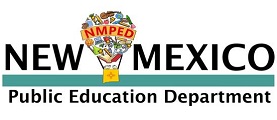 Business Endorsement Licensure ChecklistCoursework Accepted: or Degree Conferred in:       Public relations:       Retailing:       Business policy:       Business analysis:       Finance:       Advertising:       Interviewing:       Business math:       Business law:                                                                                      Accounting:       Marketing:       Management:       Office machines:       Office procedure:       Shorthand:            Computer:                   Secretarial skills:                      Documents Required: 24-36 semester hours (see above) - Official sealed transcripts Passage of the Content Knowledge Exam (out of state - taken prior) 
 Current Teaching License from Out of State or Country which reflects endorsement area in which educator is applying forFor office use only: Email sent requesting:       Endorsement AddedComments:      Licensee’s Name:                                         File Number:                 Application Date:          Issue/Review Date:      Consultant’s Name: License Type:                